Идентификациони број листе                                                  РЕЗУЛТАТ НАДЗОРА У БОДОВИМА:Надзором УТВРЂЕНИ БРОЈ БОДОВА: _________ ПРИСУТНО ЛИЦЕ                                                                          РЕПУБЛИЧКИ  	 			 	 	 	   КОМУНАЛНИ ИНСПЕКТОР   _________________                                 М.П.                                __________________________ 0 0 0 0 10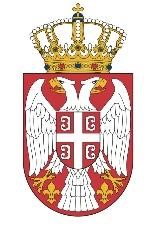                    Република Србија МИНИСТАРСТВО ГРАЂЕВИНАРТСВА,      САОБРАЋАЈА И ИНФРАСТРУКТУРЕ Сектор за инспекцијски надзорОдсек за инспекцијске послове у области комуналних делатностиОДРЖАВАЊЕ УЛИЦА И ПУТЕВА -јединица локалне самоуправе- Закон о комуналним делатностима („Сл.гласник РС“, бр.88/11)  ОДРЖАВАЊЕ УЛИЦА И ПУТЕВА -јединица локалне самоуправе- Закон о комуналним делатностима („Сл.гласник РС“, бр.88/11)  ОДРЖАВАЊЕ УЛИЦА И ПУТЕВА -јединица локалне самоуправе- Закон о комуналним делатностима („Сл.гласник РС“, бр.88/11)  ОДРЖАВАЊЕ УЛИЦА И ПУТЕВА -јединица локалне самоуправе- Закон о комуналним делатностима („Сл.гласник РС“, бр.88/11)  ОДРЖАВАЊЕ УЛИЦА И ПУТЕВА -јединица локалне самоуправе- Закон о комуналним делатностима („Сл.гласник РС“, бр.88/11)  ОДРЖАВАЊЕ УЛИЦА И ПУТЕВА -јединица локалне самоуправе- Закон о комуналним делатностима („Сл.гласник РС“, бр.88/11)  ОДРЖАВАЊЕ УЛИЦА И ПУТЕВА -јединица локалне самоуправе- Закон о комуналним делатностима („Сл.гласник РС“, бр.88/11)  1. Да ли се у јединици локалне самоуправе обавља комунална делатност одржавање улица и путева? 1. Да ли се у јединици локалне самоуправе обавља комунална делатност одржавање улица и путева?   Да-2         Не-0   Да-2         Не-0   Да-2         Не-0   Да-2         Не-0   Да-2         Не-0   Да-2         Не-0 2.Да ли се у оквиру комуналне делатности одржавање улица и путeва врши:Извођење радова којима се обезбеђује несметано и безбедно одвијање саобраћаја и чува и унапређује употребна вредност улица, путева, тргова, платоа и слично?2.Да ли се у оквиру комуналне делатности одржавање улица и путeва врши:Извођење радова којима се обезбеђује несметано и безбедно одвијање саобраћаја и чува и унапређује употребна вредност улица, путева, тргова, платоа и слично?  Да-2         Не-0   Да-2         Не-0   Да-2         Не-0   Да-2         Не-0   Да-2         Не-0   Да-2         Не-0 3. Који проценат територије јединице локалне самоуправе је    обухваћен обављањем комуналне делатности одржавање    улица и путева?  3. Који проценат територије јединице локалне самоуправе је    обухваћен обављањем комуналне делатности одржавање    улица и путева?   Преко 50% - 1 Мање од 50% - 0  Преко 50% - 1 Мање од 50% - 0  Преко 50% - 1 Мање од 50% - 0  Преко 50% - 1 Мање од 50% - 0  Преко 50% - 1 Мање од 50% - 0  Преко 50% - 1 Мање од 50% - 0 ВРШИОЦИ КОМУНАЛНЕ ДЕЛАТНОСТИ ОДРЖАВАЊЕ УЛИЦА И ПУТЕВА ВРШИОЦИ КОМУНАЛНЕ ДЕЛАТНОСТИ ОДРЖАВАЊЕ УЛИЦА И ПУТЕВА ВРШИОЦИ КОМУНАЛНЕ ДЕЛАТНОСТИ ОДРЖАВАЊЕ УЛИЦА И ПУТЕВА ВРШИОЦИ КОМУНАЛНЕ ДЕЛАТНОСТИ ОДРЖАВАЊЕ УЛИЦА И ПУТЕВА ВРШИОЦИ КОМУНАЛНЕ ДЕЛАТНОСТИ ОДРЖАВАЊЕ УЛИЦА И ПУТЕВА ВРШИОЦИ КОМУНАЛНЕ ДЕЛАТНОСТИ ОДРЖАВАЊЕ УЛИЦА И ПУТЕВА ВРШИОЦИ КОМУНАЛНЕ ДЕЛАТНОСТИ ОДРЖАВАЊЕ УЛИЦА И ПУТЕВА ВРШИОЦИ КОМУНАЛНЕ ДЕЛАТНОСТИ ОДРЖАВАЊЕ УЛИЦА И ПУТЕВА 5. Навести вршиоца комуналне делатности 5. Навести вршиоца комуналне делатности 5. Навести вршиоца комуналне делатности 5. Навести вршиоца комуналне делатности 5. Навести вршиоца комуналне делатности 5. Навести вршиоца комуналне делатности 5. Навести вршиоца комуналне делатности 5. Навести вршиоца комуналне делатности 6. Да ли јединица локалне самоуправе врши надзор над радом вршиоца комуналне делатности? 6. Да ли јединица локалне самоуправе врши надзор над радом вршиоца комуналне делатности?   Да-2         Не-0   Да-2         Не-0   Да-2         Не-0   Да-2         Не-0   Да-2         Не-0   Да-2         Не-0 7. Да ли је вршилац комуналне делатности: јавно предузеће привредно друштво предузетник други привредни субјект  7. Да ли је вршилац комуналне делатности: јавно предузеће привредно друштво предузетник други привредни субјект    Да                Не   Да                Не   Да                Не   Да                Не   Да                Не   Да                Не   Да                Не   Да                Не   Да                Не   Да                Не   Да                Не   Да                Не   Да                Не   Да                Не   Да                Не   Да                Не   Да                Не   Да                Не   Да                Не   Да                Не   Да                Не   Да                Не   Да                Не   Да                Не 8. Уколико је извршено поверавање обављања комуналне     делатности одржавање улица и путева неком привредном    субјекту, да ли је  извршено на основу: Одлуке о начину обављања ове комуналне делатности или Уговора о поверавању 8. Уколико је извршено поверавање обављања комуналне     делатности одржавање улица и путева неком привредном    субјекту, да ли је  извршено на основу: Одлуке о начину обављања ове комуналне делатности или Уговора о поверавању   Да-2          Не-0   Да-2          Не-0   Да-2          Не-0   Да-2          Не-0   Да-2          Не-0   Да-2          Не-0 ИСПУЊЕНОСТ УСЛОВА ЗА ОТПОЧИЊЕЊЕ ОБАВЉАЊА КОМУНАЛНЕ ДЕЛАТНОСТИ ОДРЖАВАЊЕ УЛИЦА И ПУТЕВАИСПУЊЕНОСТ УСЛОВА ЗА ОТПОЧИЊЕЊЕ ОБАВЉАЊА КОМУНАЛНЕ ДЕЛАТНОСТИ ОДРЖАВАЊЕ УЛИЦА И ПУТЕВАИСПУЊЕНОСТ УСЛОВА ЗА ОТПОЧИЊЕЊЕ ОБАВЉАЊА КОМУНАЛНЕ ДЕЛАТНОСТИ ОДРЖАВАЊЕ УЛИЦА И ПУТЕВАИСПУЊЕНОСТ УСЛОВА ЗА ОТПОЧИЊЕЊЕ ОБАВЉАЊА КОМУНАЛНЕ ДЕЛАТНОСТИ ОДРЖАВАЊЕ УЛИЦА И ПУТЕВАИСПУЊЕНОСТ УСЛОВА ЗА ОТПОЧИЊЕЊЕ ОБАВЉАЊА КОМУНАЛНЕ ДЕЛАТНОСТИ ОДРЖАВАЊЕ УЛИЦА И ПУТЕВАИСПУЊЕНОСТ УСЛОВА ЗА ОТПОЧИЊЕЊЕ ОБАВЉАЊА КОМУНАЛНЕ ДЕЛАТНОСТИ ОДРЖАВАЊЕ УЛИЦА И ПУТЕВАИСПУЊЕНОСТ УСЛОВА ЗА ОТПОЧИЊЕЊЕ ОБАВЉАЊА КОМУНАЛНЕ ДЕЛАТНОСТИ ОДРЖАВАЊЕ УЛИЦА И ПУТЕВАИСПУЊЕНОСТ УСЛОВА ЗА ОТПОЧИЊЕЊЕ ОБАВЉАЊА КОМУНАЛНЕ ДЕЛАТНОСТИ ОДРЖАВАЊЕ УЛИЦА И ПУТЕВА9. Да ли је привредном субјекту који обавља комуналну делатност донето решење о испуњености услова за обављање комуналне делатности одржавање улица и путева?9. Да ли је привредном субјекту који обавља комуналну делатност донето решење о испуњености услова за обављање комуналне делатности одржавање улица и путева?  Да-2         Не-0   Да-2         Не-0   Да-2         Не-0   Да-2         Не-0   Да-2         Не-0   Да-2         Не-0 ПРАВА И ОБАВЕЗЕ ВРШИЛАЦА КОМУНАЛНЕ ДЕЛАТНОСТИ И КОРИСНИКА КОМУНАЛНЕ УСЛУГЕ  ОДРЖАВАЊЕ УЛИЦА И ПУТЕВА ПРАВА И ОБАВЕЗЕ ВРШИЛАЦА КОМУНАЛНЕ ДЕЛАТНОСТИ И КОРИСНИКА КОМУНАЛНЕ УСЛУГЕ  ОДРЖАВАЊЕ УЛИЦА И ПУТЕВА ПРАВА И ОБАВЕЗЕ ВРШИЛАЦА КОМУНАЛНЕ ДЕЛАТНОСТИ И КОРИСНИКА КОМУНАЛНЕ УСЛУГЕ  ОДРЖАВАЊЕ УЛИЦА И ПУТЕВА ПРАВА И ОБАВЕЗЕ ВРШИЛАЦА КОМУНАЛНЕ ДЕЛАТНОСТИ И КОРИСНИКА КОМУНАЛНЕ УСЛУГЕ  ОДРЖАВАЊЕ УЛИЦА И ПУТЕВА ПРАВА И ОБАВЕЗЕ ВРШИЛАЦА КОМУНАЛНЕ ДЕЛАТНОСТИ И КОРИСНИКА КОМУНАЛНЕ УСЛУГЕ  ОДРЖАВАЊЕ УЛИЦА И ПУТЕВА ПРАВА И ОБАВЕЗЕ ВРШИЛАЦА КОМУНАЛНЕ ДЕЛАТНОСТИ И КОРИСНИКА КОМУНАЛНЕ УСЛУГЕ  ОДРЖАВАЊЕ УЛИЦА И ПУТЕВА ПРАВА И ОБАВЕЗЕ ВРШИЛАЦА КОМУНАЛНЕ ДЕЛАТНОСТИ И КОРИСНИКА КОМУНАЛНЕ УСЛУГЕ  ОДРЖАВАЊЕ УЛИЦА И ПУТЕВА ПРАВА И ОБАВЕЗЕ ВРШИЛАЦА КОМУНАЛНЕ ДЕЛАТНОСТИ И КОРИСНИКА КОМУНАЛНЕ УСЛУГЕ  ОДРЖАВАЊЕ УЛИЦА И ПУТЕВА 10. Да ли је Скупштина јединице локалне самоуправе Одлукама прописала начин обављања комуналне делатности одржавање улица и путева, права и обавезе вршилаца комуналне делатности...? 10. Да ли је Скупштина јединице локалне самоуправе Одлукама прописала начин обављања комуналне делатности одржавање улица и путева, права и обавезе вршилаца комуналне делатности...?   Да-2           Не-0   Да-2           Не-0   Да-2           Не-0   Да-2           Не-0   Да-2           Не-0   Да-2           Не-0 11. Навести назив Одлука којима је прописан начин обављања комуналне делатност      и одржавање улица и путева и Службени лист  (гласник) у којима су објављене? 11. Навести назив Одлука којима је прописан начин обављања комуналне делатност      и одржавање улица и путева и Службени лист  (гласник) у којима су објављене? 11. Навести назив Одлука којима је прописан начин обављања комуналне делатност      и одржавање улица и путева и Службени лист  (гласник) у којима су објављене? 11. Навести назив Одлука којима је прописан начин обављања комуналне делатност      и одржавање улица и путева и Службени лист  (гласник) у којима су објављене? 11. Навести назив Одлука којима је прописан начин обављања комуналне делатност      и одржавање улица и путева и Службени лист  (гласник) у којима су објављене? 11. Навести назив Одлука којима је прописан начин обављања комуналне делатност      и одржавање улица и путева и Службени лист  (гласник) у којима су објављене? 11. Навести назив Одлука којима је прописан начин обављања комуналне делатност      и одржавање улица и путева и Службени лист  (гласник) у којима су објављене? 11. Навести назив Одлука којима је прописан начин обављања комуналне делатност      и одржавање улица и путева и Службени лист  (гласник) у којима су објављене? 12. Да ли јединица локалне самоуправе ускладила своја општа акта са Законом?12. Да ли јединица локалне самоуправе ускладила своја општа акта са Законом?  Да-4     Не-0  Да-4     Не-0  Да-4     Не-0  Да-4     Не-0  Да-4     Не-0  Да-4     Не-013. Да ли је Скупштина јединице локалне самоуправе одредила начин континуираног изјашњавања (најмање једном годишње) корисника комуналних услуга о квалитету пружања комуналне услуге одржавање улица и путева од стране вршилаца ове комуналне делатности?  13. Да ли је Скупштина јединице локалне самоуправе одредила начин континуираног изјашњавања (најмање једном годишње) корисника комуналних услуга о квалитету пружања комуналне услуге одржавање улица и путева од стране вршилаца ове комуналне делатности?    Да-2      Не-0  Да-2      Не-0  Да-2      Не-0  Да-2      Не-0  Да-2      Не-0  Да-2      Не-014. Уколико је одговор на претходно питање потврдан навести начин изјашњавања        корисника комуналне услуге:елекронским путем или                                                                          други начин14. Уколико је одговор на претходно питање потврдан навести начин изјашњавања        корисника комуналне услуге:елекронским путем или                                                                          други начин14. Уколико је одговор на претходно питање потврдан навести начин изјашњавања        корисника комуналне услуге:елекронским путем или                                                                          други начин14. Уколико је одговор на претходно питање потврдан навести начин изјашњавања        корисника комуналне услуге:елекронским путем или                                                                          други начин14. Уколико је одговор на претходно питање потврдан навести начин изјашњавања        корисника комуналне услуге:елекронским путем или                                                                          други начин14. Уколико је одговор на претходно питање потврдан навести начин изјашњавања        корисника комуналне услуге:елекронским путем или                                                                          други начин14. Уколико је одговор на претходно питање потврдан навести начин изјашњавања        корисника комуналне услуге:елекронским путем или                                                                          други начин14. Уколико је одговор на претходно питање потврдан навести начин изјашњавања        корисника комуналне услуге:елекронским путем или                                                                          други начинУколико су резултати изјашњавања корисника ове комуналне услуге такви да већина није задовољна пруженом комуналном услугом одређеног вршиоца комуналне делатности, да ли је јединица                                                                                                                                                                            локалне самоуправе покренула поступак преиспитивања рада вршиоца комуналне делатности и налажила да отклони недостатке који су наведени у изјашњавању корисника у року који не може бити дужи од 90 дана.Уколико су резултати изјашњавања корисника ове комуналне услуге такви да већина није задовољна пруженом комуналном услугом одређеног вршиоца комуналне делатности, да ли је јединица                                                                                                                                                                            локалне самоуправе покренула поступак преиспитивања рада вршиоца комуналне делатности и налажила да отклони недостатке који су наведени у изјашњавању корисника у року који не може бити дужи од 90 дана.  Да          Не  Да          Не  Да          Не  Да          Не  Да          Не  Да          НеСРЕДСТВА ЗА ИЗГРАДЊУ КОМУНАЛНЕ ИНФРАСТРУКТУРЕ ОДРЖАВАЊЕ УЛИЦА И ПУТЕВА СРЕДСТВА ЗА ИЗГРАДЊУ КОМУНАЛНЕ ИНФРАСТРУКТУРЕ ОДРЖАВАЊЕ УЛИЦА И ПУТЕВА СРЕДСТВА ЗА ИЗГРАДЊУ КОМУНАЛНЕ ИНФРАСТРУКТУРЕ ОДРЖАВАЊЕ УЛИЦА И ПУТЕВА СРЕДСТВА ЗА ИЗГРАДЊУ КОМУНАЛНЕ ИНФРАСТРУКТУРЕ ОДРЖАВАЊЕ УЛИЦА И ПУТЕВА СРЕДСТВА ЗА ИЗГРАДЊУ КОМУНАЛНЕ ИНФРАСТРУКТУРЕ ОДРЖАВАЊЕ УЛИЦА И ПУТЕВА СРЕДСТВА ЗА ИЗГРАДЊУ КОМУНАЛНЕ ИНФРАСТРУКТУРЕ ОДРЖАВАЊЕ УЛИЦА И ПУТЕВА СРЕДСТВА ЗА ИЗГРАДЊУ КОМУНАЛНЕ ИНФРАСТРУКТУРЕ ОДРЖАВАЊЕ УЛИЦА И ПУТЕВА СРЕДСТВА ЗА ИЗГРАДЊУ КОМУНАЛНЕ ИНФРАСТРУКТУРЕ ОДРЖАВАЊЕ УЛИЦА И ПУТЕВА 15Средства за обављање и развој комуналне делатности управљање комуналним отпадом, обезбеђују се из: прихода од продаје комуналних услуга прихода од концесионих накнада за обављање комуналних делатности прихода буџета јединице локалне самоуправенаменских средстава других нивоа власти других извора, у складу са законом15Средства за обављање и развој комуналне делатности управљање комуналним отпадом, обезбеђују се из: прихода од продаје комуналних услуга прихода од концесионих накнада за обављање комуналних делатности прихода буџета јединице локалне самоуправенаменских средстава других нивоа власти других извора, у складу са законом  Да                   Не   Да                   Не   Да                   Не   Да                   Не   Да                   Не  Да                   Не   Да                   Не   Да                   Не   Да                   Не   Да                   Не  Да                   Не   Да                   Не   Да                   Не   Да                   Не   Да                   Не  Да                   Не   Да                   Не   Да                   Не   Да                   Не   Да                   Не  Да                   Не   Да                   Не   Да                   Не   Да                   Не   Да                   Не  Да                   Не   Да                   Не   Да                   Не   Да                   Не   Да                   НеМогући број бодова Број Могући број бодова 19 Степен ризика Распон бодова Незнатан           15-19Низак 11-14Средњи 7-10Висок 3-6Критичан 2 и мање 